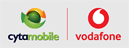 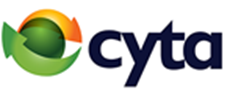 Ημερ: 13/5/2022Η παρούσα Περίληψη Συμβολαίου παρουσιάζει τα κύρια στοιχεία της προσφερόμενης υπηρεσίας, όπως απαιτείται από την ευρωπαϊκή νομοθεσία.Επιτρέπει τη σύγκριση μεταξύ προσφορών.Πλήρης πληροφόρηση σχετικά με την προσφερόμενη υπηρεσία περιλαμβάνεται σε άλλα έγγραφα.Tαχύτητα λήψης/αποστολής δεδομένων (download/upload): Μέγιστη Διαθέσιμη4. Ανανέωση: Μετά τους 24 μήνες και νοουμένου ότι δεν ανανεωθεί ή δεν επιλεγεί από τον πελάτη νέο Πρόγραμμα με ή χωρίς δόση για συσκευή, θα συνεχίσει να ισχύει το ίδιο Πρόγραμμα FREEDOM Max, χωρίς χρονική δέσμευση με συνδρομή €44/ μήνα.5. Τερματισμός: Σε περίπτωση πρόωρου τερματισμού η χρέωση είναι €25. Αν παραχωρήθηκε συσκευή με δόσεις τότε ο πελάτης πρέπει να καταβάλει και τις υπολειπόμενες δόσεις. 6. Χαρακτηριστικά Υπηρεσίας για χρήστες με αναπηρία: Πελάτες με προβλήματα Ακοής : 150 Λεπτά Δωρεάν Βιντεοκλήσεις. Άτομα με τύφλωση: Δεν χρεώνονται οι κλήσεις  προς το 11892 (πληροφορίες καταλόγου) από ένα συγκεκριμένο σταθερό τηλέφωνο και ένα κινητό τηλέφωνο Πρ.Συμβολαίου ανά δικαιούχο.7. Άλλες σχετικές πληροφορίες: Για νομικά πρόσωπα, η μηνιαία συνδρομή του Προγράμματος διαμορφώνεται με βάση τα εκάστοτε εκπτωτικά σχέδια που βρίσκονται σε ισχύ όπως αυτά περιγράφονται στην ιστοσελίδα www.cyta.com.cy/mobile. Η επιλογή Προγράμματος FREEDOM Max με συσκευή προϋποθέτει τη δέσμευση διατήρησης του προγράμματος για 24 συνεχείς μήνες, από την ημερομηνία παροχής καθώς και εξόφληση του μηνιαίου λογαριασμού μέσω Τραπεζικής Εντολής  Άμεσης Χρέωσης. Η Cyta θα ειδοποιεί τον Συνδρομητή τουλάχιστον ένα (1) μήνα πριν από την ημερομηνία εφαρμογής νέων τελών και για το δικαίωμά του για τερματισμό σύμφωνα με τον Όρο 13.5 της Γενικής Σύμβασης Παροχής Ηλεκτρονικών Επικοινωνιών. Περισσότερες πληροφορίες: www.cyta.com.cy/Freedom-plans. Tα Προγράμματα FREEDOM παρέχονται με έκπτωση 30% στη συνδρομή (όχι τη δόση) αποκλειστικά σε φυσικά πρόσωπα από 18 μέχρι 27 χρονών.Όλες οι αναφερόμενες τιμές περιλαμβάνουν ΦΠΑ.          Υπηρεσία                  (1)Λεπτά/ SMS/ Mobile InternetΤιμή / Μηνιαία Συνδρομή (2)Συνολικό Ποσό ΔόσεωνΔιάρκεια (μήνες) (3) Τερματισμός (5)FREEDOM MaxΑπεριόριστα€41-24€25FREEDOM MaxΑπεριόριστα€44-1€25 (τον 1ο μήνα)FREEDOM Max+Δόση €4Απεριόριστα€45€9624€25 + Δόσεις που υπολείπονταιFREEDOM Max+Δόση €7Απεριόριστα€48€16824€25 + Δόσεις που υπολείπονταιFREEDOM Max+Δόση €10Απεριόριστα€51€24024€25 + Δόσεις που υπολείπονταιFREEDOM Max+Δόση €13Απεριόριστα€54€31224€25 + Δόσεις που υπολείπονταιFREEDOM Max+Δόση €16Απεριόριστα€57€38424€25 + Δόσεις που υπολείπονταιFREEDOM Max+Δόση €20Απεριόριστα€61€48024€25 + Δόσεις που υπολείπονταιFREEDOM Max+Δόση €24Απεριόριστα€65€57624€25 + Δόσεις που υπολείπονταιFREEDOM Max+Δόση €27Απεριόριστα€68€64824€25 + Δόσεις που υπολείπονταιFREEDOM Max+Δόση €30Απεριόριστα€71€72024€25 + Δόσεις που υπολείπονταιFREEDOM Max+Δόση €34Απεριόριστα€75€81624€25 + Δόσεις που υπολείπονταιFREEDOM Max+Δόση €38Απεριόριστα€79€91224€25 + Δόσεις που υπολείπονταιFREEDOM Max+Δόση €48Απεριόριστα€89€115224€25 + Δόσεις που υπολείπονταιFREEDOM Max+Δόση €55Απεριόριστα€96€132024€25 + Δόσεις που υπολείπονταιFREEDOM Max+Δόση €63Απεριόριστα€104€151224€25 + Δόσεις που υπολείπονται